Tüm çalışanlar ve ziyaretçiler Pansiyona maskeli olarak giriş yapmalıdır.Tüm çalışan ve ziyaretçilerin vücut sıcaklığı ölçülmelidir. Bakanlık genelgesine uygun olarak 37.5 C ve üzeri ateşi tespit edilen çalışanların Pansiyona girişi mümkün olmamalıdır.Yüksek ateş tespiti halinde, karantina odasında(Revir) veya belirlenmiş benzeri bir alanda izolasyon sağlanarak derhal 112 aranmalıdır.Girişlerde el dezenfektanı kullanma imkânı sağlanmalı/ kullandırılmalıdır. El hijyeni kurallarının uygulanması sağlanmalıdır.Kuruluş içinde hijyen ve sanitasyon kaynaklı salgın hastalık için alınmış genel tedbirlere uygun hareket edilmesi sağlanmalıdır.Fiziki mesafenin korunması konusunda gerekli tedbirler alınmalı ve uyarılar yapılmalıdır.Uygun kişisel koruyucu donanım kullanması (maske takılması) sağlanmalı ve belli aralıklarla kontrol edilmelidir.Uygun temizlik ve dezenfektasyon işlemlerinin yapılması sağlanmalıdır.Solunum hijyeni ve öksürük/hapşırık adabına uyulması sağlanmalıdır.Hapşırma, öksürme veya burun akıntısını silmek ve burnu temizlemek (sümkürmek) için tek kullanımlık mendil kullanılmalıdır. Mendil en yakın atık kumbarasına elle temas edilmeden (açılabilir-kapanabilir pedallı, sensörlü vb.) atılmalıdır.Ziyaretçi prosedürünün uygulanması sağlanmalıdır.İdareci, öğretmen, öğrenci ve diğer tüm personele salgın hastalıkların bulaşmasına yönelik eğitimleri sağlamalı ve katılım kayıtları muhafaza etmelidir.Kapalı ve açık alanlarda, atıkların bertaraf edilmesi için yetkili kurumların ve yerel otoritelerin talimatlarına uyulmalıdır. Tıbbi atıkların değerlendirilmesinde ilgili yönetmelikler çerçevesinde hareket edilmelidir.Mümkünse ara dinlenmelerde, mümkün değilse hafta sonları çalışma olmadığı zamanlarda tüm alanlar dezenfekte edilmelidir.İş kıyafetlerinin sıklıkla temizlenmesi virüs koruması için önem taşımaktadır, mümkün olan her fırsatta 60°- 90° sıcaklıkta deterjan ile yıkanmalıdır.Kullanılan su sebillerinin dezenfeksiyon aralığı artırılmalı, tek kullanımlık su kapları veya bireysel su mataraları ile kullanılmalıdır.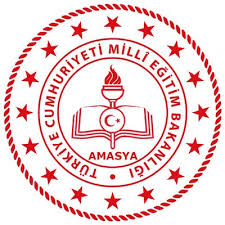 T.C.
AMASYA VALİLİĞİ
ŞEHİT FERHAT ÜNELLİ
BİLİM VE SANAT MERKEZİGENEL TALİMATNAMEDoküman NoT.C.
AMASYA VALİLİĞİ
ŞEHİT FERHAT ÜNELLİ
BİLİM VE SANAT MERKEZİGENEL TALİMATNAMEYayım TarihiT.C.
AMASYA VALİLİĞİ
ŞEHİT FERHAT ÜNELLİ
BİLİM VE SANAT MERKEZİGENEL TALİMATNAMERevizyon No00T.C.
AMASYA VALİLİĞİ
ŞEHİT FERHAT ÜNELLİ
BİLİM VE SANAT MERKEZİGENEL TALİMATNAMERevizyon Tarihi12/08/2020T.C.
AMASYA VALİLİĞİ
ŞEHİT FERHAT ÜNELLİ
BİLİM VE SANAT MERKEZİGENEL TALİMATNAMESayfa No1/1